Annex A – Racial declaration formMembership of Prohibited Organisations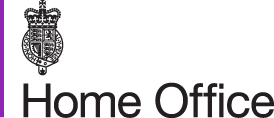 The Home Office is committed to promoting and sustaining racial equality and to avoid discrimination. It is committed to ensuring those committed into its custody are treated with humanity and dignityDetention and Escorting Services prohibit anyone working on Home Office contracts from being members of organisations which it considers to have racist or anarchic philosophies, principles, aims or policies or which overtly campaign against immigration controls or the Home Office’s policies.Racism is defined, in general terms, as consisting of: “conducts or words or practices, which disadvantage people because of their colour, culture or ethnic origin. In its more subtle form, it is as damaging as in its overt form” (Stephen Lawrence Inquiry Report)It also prohibits anyone working on Home Office contracts from being members of or affiliated to organisations which promote violence or to interfere with the Home Office’s legitimate business, whether or not that includes the use of violence or civil disobedienceIn making an application for certification, you are required to declare if you are currently or have ever been a member of any such organisation, including:British National PartyNational FrontCombat 18No BordersCoalition of Anti-Deportation CampaignsAnti-Nazi LeagueYou are also required to declare whether you are affiliated with any such organisation. Affiliation includes:Attendance of any meetingsClose relationship or friendship with anyone who is a member of such an organisationDonations provided to any such organisationAffiliation with such an organisation does not automatically prohibit a person from being issued with certification. This information will be taken into consideration when assessing whether someone is a ‘fit and proper’ person.DECLARATION:Please tick all boxes that apply and return this declaration with your application for certification:□ I am not currently and have never been a member of any group or organisation which the Home Office considers to promote racism, violence or which seeks to interfere in the work of the Home Office and its suppliers□ I am not affiliated in any way with any group or organisation which the Home Office considers to promote racism, violence or which seeks to interfere in the work of the Home Office or its suppliers□ I am or have been a member of such a group or organisation □ I am affiliated with such a group or organisation□ I am affiliated with someone who is a member of such a group or organisationIf you have indicated that you are or have been a member of such a group or organisation, or are affiliated in any way with such a group or organisation, please provide full details. The Home Office will need to speak to you about your membership or affiliation before any certification can be grantedSignature: ………………………………………………………………Name (block capitals):…………………………………………………Date :……………………………………………………………………